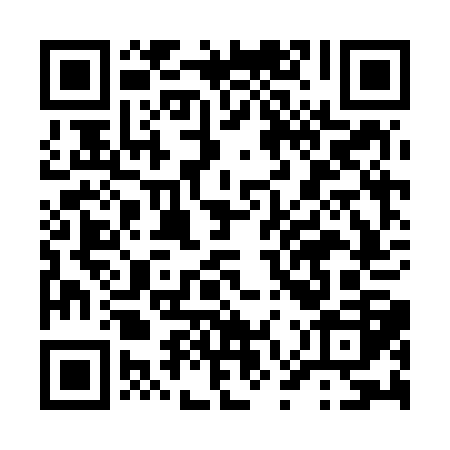 Ramadan times for Baningoang, CameroonMon 11 Mar 2024 - Wed 10 Apr 2024High Latitude Method: NonePrayer Calculation Method: Muslim World LeagueAsar Calculation Method: ShafiPrayer times provided by https://www.salahtimes.comDateDayFajrSuhurSunriseDhuhrAsrIftarMaghribIsha11Mon5:145:146:2312:253:376:276:277:3212Tue5:135:136:2212:243:376:276:277:3213Wed5:135:136:2212:243:366:276:277:3214Thu5:135:136:2112:243:356:276:277:3115Fri5:125:126:2112:243:346:266:267:3116Sat5:125:126:2112:233:346:266:267:3117Sun5:115:116:2012:233:336:266:267:3118Mon5:115:116:2012:233:326:266:267:3119Tue5:105:106:1912:223:316:266:267:3120Wed5:105:106:1912:223:306:266:267:3021Thu5:105:106:1812:223:296:256:257:3022Fri5:095:096:1812:223:286:256:257:3023Sat5:095:096:1812:213:286:256:257:3024Sun5:085:086:1712:213:276:256:257:3025Mon5:085:086:1712:213:266:256:257:3026Tue5:075:076:1612:203:256:256:257:3027Wed5:075:076:1612:203:246:246:247:2928Thu5:065:066:1512:203:236:246:247:2929Fri5:065:066:1512:193:226:246:247:2930Sat5:065:066:1512:193:216:246:247:2931Sun5:055:056:1412:193:206:246:247:291Mon5:055:056:1412:193:206:236:237:292Tue5:045:046:1312:183:206:236:237:293Wed5:045:046:1312:183:216:236:237:284Thu5:035:036:1312:183:216:236:237:285Fri5:035:036:1212:173:226:236:237:286Sat5:025:026:1212:173:226:236:237:287Sun5:025:026:1112:173:236:236:237:288Mon5:015:016:1112:173:236:226:227:289Tue5:015:016:1012:163:236:226:227:2810Wed5:005:006:1012:163:246:226:227:28